Obrazac 1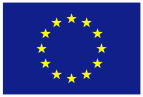 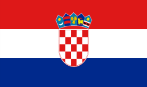 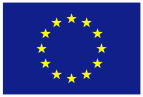 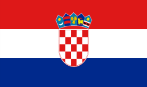 PRIJAVNI OBRAZAC 
OPĆI PODACI O PROJEKTUOPĆI PODACI O PRIJAVITELJUIdentitet prijaviteljaPodaci za kontaktOdgovorna osoba (voditelj institucije ili druga opunomoćena osoba)Kontakt osobaOdgovorna osoba (voditelj institucije ili druga opunomoćena osoba)Kontakt osobaPODACI O PROJEKTNOM PARTNERU/PARTNERIMAIdentitet projektnih partneraPODACI O LOKACIJI PROJEKTAKRATKI OPIS PROJEKTASvrha i opravdanost projekta (najviše 5000 znakova)Informacija o provedbenim kapacitetima prijavitelja i odabiru partnera (najviše 5000 znakova)Kratki opis na koji će način održivost rezultata projekta biti zajamčena nakon završetka projekta (najviše 5000 znakova)Sažetak (najviše 600 znakova)OBRAZLOŽENJE PROJEKTACiljevi projekta s pokazateljimaElementi projekta i proračun<1 element projekta može biti povezan s vise ciljeva; isti cilj može biti naveden u više elemenata projekta>Sažetak kategorija financiranja (u slučaju funkcionalnosti MIS-a, automatski generirani sadržaj temeljem podataka unesenih u dijelu analize troškova) Sažetak troškova po oznakamaAnaliza troškovaelement projektaelement projektaRaspored provedbe elemenata projektaUKUPNA VRIJEDNOST PROJEKTAIZVOR FINANCIRANJA PRIHVATLJIVIH TROŠKOVA PROJEKTADRŽAVNE POTPORE I POTPORE MALE VRIJEDNOSTI (DE MINIMIS)HORIZONTALNE TEMEOznačiti, ako je relevantno, prema uputama iz poziva za dostavu projektnih prijedloga na koje će načine projekt doprinijeti jednakim mogućnostima (moguće više odgovora):Ravnopravnost spolova i nediskriminacija (osim infrastrukture) Pristupačnost za osobe s invaliditetomNavedite kako:Označiti, ako je relevantno, prema uputama iz poziva za dostavu projektnih prijedloga, na koje će načine projekt doprinijeti održivom razvoju i zaštiti okoliša (moguće više odgovora): Zelena javna nabavaKlimatski izazoviUčinkovitost resursaZeleni rastDrugoNavedite kako:Ako da, navedite kako:PROMIDŽBENE MJERE*Ovom obrascu prilaže se potpisana i pečatirana Izjava prijavitelja o istinitosti svih podataka navedenih u prijavnom paketu.Naziv projektaŠifra poziva na dostavu projektnih prijedloga Naziv poziva na dostavu projektnih prijedlogaNaziv poziva na dostavu projektnih prijedlogaNaziv prijaviteljaOIBVrsta pravnog subjekta(padajući izbornik)Obveznik PDV-aUlica i kućni brojPoštanski brojMjestoDržavaBroj telefonaBroj telefaksaE-poštaInternetska stranicaIme i prezimeFunkcijaBroj telefonaBroj telefaksaE-poštaIme i prezimeFunkcijaBroj telefonaBroj telefaksaE-poštaIme i prezimeFunkcijaBroj telefonaBroj telefaksaE-poštaIme i prezimeFunkcijaBroj telefonaBroj telefaksaE-poštaSudjeluje li na projektu uz prijavitelja i projektni partner/i?Ukoliko je naznačeno “Ne”, daljnje podatke o projektnim partnerima nije potrebno popunjavati.Br.Naziv partneraOIBSjedišteSjedišteSjedišteSjedišteVrsta pravnog subjekta(u slučaju funkcionalnosti MIS-a, padajući izbornik)Obveznik PDV-a(u slučaju funkcionalnosti MIS-a, odabir da/ne)Br.Naziv partneraOIBUlica, kućni brojPoštanski brojMjestoDržavaVrsta pravnog subjekta(u slučaju funkcionalnosti MIS-a, padajući izbornik)Obveznik PDV-a(u slučaju funkcionalnosti MIS-a, odabir da/ne)1.2.3.4.5.6.7.Br.NUTS 2 regijaNaznakaBr.ŽupanijaNaznaka1.Kontinentalna Hrvatska1.1.Koprivničko-križevačka1.Kontinentalna Hrvatska1.2.Krapinsko-zagorska1.Kontinentalna Hrvatska1.3.Međimurska1.Kontinentalna Hrvatska1.4.Varaždinska1.Kontinentalna Hrvatska1.5.Zagrebačka1.Kontinentalna Hrvatska1.6.Grad Zagreb1.Kontinentalna Hrvatska1.7.Bjelovarsko-bilogorska1.Kontinentalna Hrvatska1.8.Brodsko-posavska1.Kontinentalna Hrvatska1.9.Karlovačka1.Kontinentalna Hrvatska1.10.Osječko-baranjska1.Kontinentalna Hrvatska1.11.Požeško-slavonska1.Kontinentalna Hrvatska1.12.Sisačko-moslavačka1.Kontinentalna Hrvatska1.13.Virovitičko-podravska1.Kontinentalna Hrvatska1.14.Vukovarsko-srijemska2.Jadranska Hrvatska2.1.Dubrovačko-neretvanska2.Jadranska Hrvatska2.2.Istarska2.Jadranska Hrvatska2.3.Ličko-senjska2.Jadranska Hrvatska2.4.Primorsko-goranska2.Jadranska Hrvatska2.5.Šibensko-kninska2.Jadranska Hrvatska2.6.Splitsko-dalmatinska2.Jadranska Hrvatska2.7.Zadarska3.Područje izvan HrvatskeBr.Ciljevi i pokazatelji1.<upisati cilj>Br.Element projektaUkupni iznos prihvatljivih troškova, HRKMjerljivi ishodi (kvalitativni i kvantitativni)elementa projektaPovezanost s projektnim ciljevima1.0,002.3.VPromidžba i vidljivost0,00PMUpravljanje projektom i administracija0,00UKUPNO:UKUPNO:0,001. kategorija troškova - Ukupni iznos prihvatljivih troškova, HRK:0,002. kategorija troškova - Ukupni iznos prihvatljivih troškova, HRK:0,003. kategorija troškova - Ukupni iznos prihvatljivih troškova, HRK:0,00Ukupni iznos prihvatljivih troškova koji potpadaju pod opseg drugog fonda, HRK:0,00Ukupni iznos prihvatljivih troškova za kupovinu zemljišta, HRK:0,00Ukupni iznos prihvatljivih troškova za stambeno zbrinjavanje, HRK:0,00Ukupni iznos za indirektne troškove obračunate po fiksnoj stopi, HRK:0,00Ukupni iznos za indirektne troškove obračunate po standardnoj veličini jediničnih troškova 0,00Ukupni iznos za indirektne troškove obračunate primjenom fiksnih iznosa0,00Stavka troškaBroj jedinicaJedinicaIznos po jedinici, HRK Ukupni iznos, HRKOznake(u slučaju funkcionalnosti MIS-a, padajući izbornik)Kategorija financiranja(u slučaju funkcionalnosti MIS-a, padajući izbornik s kategorijama utvrđenima za predmetni postupak dodjele; svaka stavka troška može imati oznaku samo jedne kategorije)ObrazloženjeStavka troškaBroj jedinicaJedinicaIznos po jedinici, HRK Ukupni iznos, HRKOznake(u slučaju funkcionalnosti MIS-a, padajući izbornik)Kategorija financiranja(u slučaju funkcionalnosti MIS-a, padajući izbornik s kategorijama utvrđenima za predmetni postupak dodjele; svaka stavka troška može imati oznaku samo jedne kategorije)ObrazloženjePočetni i završni datum provedbe aktivnosti projektnih elemenata (stvarni ili očekivani):Ukupno trajanje provedbe projekta (u mjesecima):Br.Element projektaGodinaNta godina (početna godina provedbe projekta)Nta godina (početna godina provedbe projekta)Nta godina (početna godina provedbe projekta)Nta godina (početna godina provedbe projekta)Nta godina (početna godina provedbe projekta)Nta godina (početna godina provedbe projekta)Nta godina (početna godina provedbe projekta)Nta godina (početna godina provedbe projekta)Nta godina (početna godina provedbe projekta)Nta godina (početna godina provedbe projekta)Nta godina (početna godina provedbe projekta)Nta godina (početna godina provedbe projekta)N+1N+1N+1N+1N+1N+1N+1N+1N+1N+1N+1N+1N+2N+2N+2N+2N+2N+2N+2N+2N+2N+2N+2N+2Br.Element projektaMjesec1234567891011121234567891011121234567891011121.2.3.VPromidžba i vidljivost Promidžba i vidljivost PMUpravljanje projektom i administracijaUpravljanje projektom i administracijaIznos, HRKUkupna vrijednost projekta (1. + 2.)0,001.Ukupni prihvatljivi troškovi0,002. Neprihvatljivi troškovi (2.1. + 2.2.)0,002.1. Javna sredstva0,002.2. Privatna sredstva0,001. kategorija troškova2. kategorija troškovax. kategorija troškova Iznos, HRKUkupni prihvatljivi troškovi (1. + 2.)0,001. Bespovratna sredstva0,002. Sredstva prijavitelja i/ili partnera (2.1. + 2.2.)0,002.1. Javna sredstva (u slučaju funkcionalnosti MIS-a, unos retka s nazivom korisnika i, ako je primjenjivo, partnera)0,002.2. Privatna sredstva (u slučaju funkcionalnosti MIS-a, unos retka s nazivom korisnika i, ako je primjenjivo, partnera)0,00Kredit Europske investicijske banke:0,00Procijenjeni neto prihod:0,00Metoda procjene neto prihodaMetoda procjene neto prihodaDa li je prijavitelj i/ili partner/i primio de minimis potporu u tekućoj godini i u prethodne dvije godine?Ukoliko da, molimo navesti iznos (HRK):Da li je prijavitelj i/ili partner/i, osim ove prijave, podnio drugu prijavu za dodjelu državne potpore ili de minimis potpore za troškove koji su istovjetni troškovima navedenima u opisu projekta?Ukoliko da, molimo navesti iznos (HRK):Da li je prijavitelj i/ili partner/i primio državnu potporu u tekućoj godini i u prethodne dvije godine za troškove koji su istovjetni troškovima navedenima u opisu projekta?Ukoliko da, molimo navesti iznos (HRK):Doprinosi li projekt jednakim mogućnostima?Doprinosi li projekt održivom razvoju i zaštiti okoliša?Doprinosi li projekt promicanju načela dobrog upravljanja, uključujući i suradnju s civilnim društvom?Vrsta medijaNaznakaCiljna skupinaTiskani medijiElektronički medijiInternetSeminari, konferencije, radionice itd..Promotivni materijaliZnakovlje / plakat postavljen na lokaciji projekta